	MĚSTO ŽATEC	USNESENÍ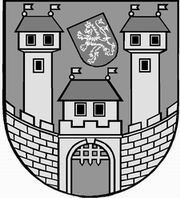 	z 	4	. jednání Zastupitelstva města Žatce 	konaného dne 	26.6.2014Usnesení č. 	63  /14	-	89  /14	  63/14	Volba návrhové komise	  64/14	Schválení programu	  65/14	Kontrola usnesení zastupitelstva města	  66/14	Zpráva o činnosti Nemocnice Žatec, o.p.s.	  67/14	Zpráva o činnosti Žatecké teplárenské, a.s.	  68/14	Nemocnice Žatec, o.p.s. - prodloužení splatnosti	  69/14	Jmenování členů správní rady Nemocnice Žatec, o.p.s.	  70/14	Chrám Chmele a Piva, a.s. – odpis akcií a výmaz společnosti	  71/14	Technická správa města Žatec, s.r.o. – změna zakladatelské listiny	  72/14	Změna Smlouvy o poskytnutí neinvestiční účelové dotace z rozpočtu 	Města Žatce	  73/14	Účetní závěrka Města Žatce	  74/14	Žádost o účelovou neinvestiční dotaci – ZŠ a MŠ, Žatec, Jižní 2777, okres 	Louny	  75/14	Žádost o účelovou neinvestiční dotaci – ZŠ Žatec, Komenského alej 749, 	okres Louny	  76/14	Smlouva o poskytnutí dotace č. CZ.1.09/1.2.00/63.01047	  77/14	Smlouva o poskytnutí dotace č. CZ.1.09/4.3.00/72.01172	  78/14	Žádost o příspěvek ze SFDI na projekt „Páteřní cyklostezka Ohře – trasa 	Litoměřice – (Boč) – Perštejn, úsek č. 5 a úsek č. 3“	  79/14	Dohoda o právu provést stavbu „Páteřní cyklostezka Ohře – trasa 	Litoměřice – (Boč) – Perštejn, úsek č. 3“ číslo 12714904	  80/14	Nabytí pozemků p.p.č. 4267/29 a p.p.č. 4318/2 v k.ú. Žatec z majetku ČR -	 Státního pozemkového úřadu	  81/14	Nabytí pozemků p.p.č. 599/5, p.p.č. 599/6 a p.p.č. 599/7 v k.ú. Žatec z 	majetku ČR – Státního pozemkového úřadu	  82/14	Dohoda o právu provést stavbu „Regenerace pravého břehu Ohře v Žatci, 1-	3 etapa“ číslo: 12714903	  83/14	Rozpočtová změna – přesun nedočerpaných finančních prostředků	  84/14	Prodej části pozemku p.p.č. 4507/14 v k.ú. Žatec	  85/14	Návrh na změnu ÚP Žatec vč. změny č. 1 a 3 - st.p.č. 3483  k.ú. Žatec	  86/14	Změna č. 4 Územního plánu Žatec	  87/14	Obecně závazná vyhláška Města Žatce č. 3/2014, kterou se upravují 	pravidla pro pohyb psů na veřejném prostranství obce	  88/14	Obecně závazná vyhláška Města Žatce č. 2/14	  89/14	Zpráva o činnosti rady města	  63/14	Volba návrhové komiseZastupitelstvo města Žatce projednalo a schvaluje návrhovou komisi ve složení MUDr. Petr Vít, Mgr. Jaroslava Raganová, pí Jaroslava Gajdošíková.	  64/14	Schválení programuZastupitelstvo města Žatce schvaluje program zasedání s tímto doplněním:- doplnění bodu č. 25 - Návrh na změnu ÚP Žatec vč. změny č. 1 a 3 - st.p.č. 3483  k.ú. Žatec- doplnění bodu č. 25a - Změna č. 4 Územního plánu Žatec- doplnění bodu č. 29 - Stanovení počtu zastupitelů pro následující volební období.	  65/14	Kontrola usnesení zastupitelstva městaZastupitelstvo města Žatce bere na vědomí kontrolu usnesení z minulých jednání zastupitelstva města a dále Zastupitelstvo města Žatce schvaluje opravu textu usnesení č. 29/14 a č. 40/14  Program regenerace MPR a MPZ pro rok 2014 a to tak, že text usnesení:„Zastupitelstvo města Žatce schvaluje rozdělení finančních prostředků z Programu regenerace MPR a MPZ pro rok 2014 dle předloženého návrhu: Městská památková zóna: 200.000,- Kčč.p. 299  -  3. etapa akce Oprava krovu a výměna střešní krytiny a další zabezpečovací práce      Kláštera Kapucínů v Žatci.“se nahrazuje textem:„Zastupitelstvo města Žatce schvaluje rozdělení finančních prostředků z Programu regenerace MPR a MPZ na rok 2014 dle předloženého návrhu:Městská památková zóna: 200.000,- Kčč.p. 299  -  3. etapa akce Oprava krovu a výměna střešní krytiny a další zabezpečovací práce      Kláštera Kapucínů v Žatci.“  66/14	Zpráva o činnosti Nemocnice Žatec, o.p.s.Zastupitelstvo města Žatce bere na vědomí zprávu o činnosti Nemocnice Žatec, o.p.s. za období do 18.06.2014.  67/14	Zpráva o činnosti Žatecké teplárenské, a.s.Zastupitelstvo města Žatce bere na vědomí zprávu o činnosti Žatecké teplárenské, a.s. za období od 01.04.2014 do 31.05.2014.  68/14	Nemocnice Žatec, o.p.s. - prodloužení splatnostiZastupitelstvo města Žatce projednalo žádost Nemocnice Žatec, o.p.s. ze dne 25.04.2014 a dle § 85 odst. h) a j) zákona č. 128/2000 Sb., o obcích (obecní zřízení), ve znění pozdějších předpisů schvaluje odklad splátek bezúročné půjčky na realizaci odběrové stanice krve, a to takto: první splátka ve výši 700 tis. Kč z 30.06.2014 na 31.12.2014, druhá splátka ve výši 200 tis. Kč z 31.12.2014 na 30.06.2015, třetí splátka ve výši 200 tis. Kč z 30.06.2014 na 30.09.2015 a čtvrtá splátka ve výši 100 tis. Kč z 30.06.2015 na 31.12.2015.V návaznosti na odklad splátek bezúročné půjčky Zastupitelstvo města Žatce schvaluje rozpočtovou změnu:příjmy: 715-2420                 - 200.000,00 Kč (splacení půjčky)výdaje: 741-6171-5901           - 200.000,00 Kč (RF).	  69/14	Jmenování členů správní rady Nemocnice Žatec, o.p.s.Zastupitelstvo města Žatce v souladu s článkem VI. Zakládací listiny obecně prospěšné společnosti Nemocnice Žatec, o.p.s. bere na vědomí zánik členství uplynutím funkčního období MUDr. Ireny Wilferové a MUDr. Romana Sýkory, Ph.D. ve správní radě Nemocnice Žatec, o.p.s. a to ke dni 22.08.2014.Zastupitelstvo města Žatce opětovně jmenuje členem správní rady Nemocnice Žatec o.p.s. MUDr. Irenu Wilferovou a MUDr. Romana Sýkoru, Ph.D. s účinností od 22.08.2014.	  70/14	Chrám Chmele a Piva, a.s. – odpis akcií a výmaz společnostiZastupitelstvo města Žatce schvaluje odpis majetkové účasti (akcií) z účetní evidence města ve výši 500.000,- Kč a následnou likvidací majetkové účasti (akcii) formou skartace za společností Chrám Chmele a Piva, a.s. v likvidaci z obchodního rejstříku, IČ 272 61 239, sídlo společnosti Šafaříkova 855, 438 01 Žatec, a to z důvodu likvidace společnosti.Dále Zastupitelstvo města Žatce uděluje souhlas s výmazem společnosti Chrám Chmele a Piva, a.s. v likvidaci, IČ 272 61 239, sídlo společnosti Šafaříkova 855, 438 01 Žatec z obchodního rejstříku.	  71/14	Technická správa města Žatec, s.r.o. – změna zakladatelské listinyZastupitelstvo města Žatce v souladu s ustanovením § 84 odst. 2 písm. e) zákona č. 128/2000 Sb., o obcích, ve znění pozdějších předpisů, schvaluje změnu zakladatelské listiny společnosti Technická správa města Žatec, s.r.o., IČ: 22792830, se sídlem Žatec, Čeradická 1014, PSČ 438 01 v platném znění tak, že dosavadní text článků I. až XI. se vypouští a nahrazuje se novým textem článku I. až X.	  72/14	Změna Smlouvy o poskytnutí neinvestiční účelové dotace z rozpočtu 	Města ŽatceZastupitelstvo města Žatce schvaluje dle ustanovení § 85 písmene c) a j) zákona č. 128/2000Sb., o obcích (obecní zřízení), ve znění pozdějších předpisů, změnu Smlouvy o poskytnutí neinvestiční účelové dotace z rozpočtu Města Žatce společnosti Technická správa města Žatec, s.r.o., IČ 227 92 830 sídlo společnosti Čeradická 1014, 438 01 Žatec, na Smlouvu o poskytnutí investiční a neinvestiční účelové dotace z rozpočtu Města Žatce dle předloženého návrhu s tím, že po dokončení investiční akce bude tato investice bezúplatně převedena do majetku Města Žatec.Zastupitelstvo města Žatce zároveň schvaluje rozpočtovou změnu na převod finančních prostředků v rámci kapitoly 739:Výdaje: 739-3412-5213, org. 510          - 1.000.000,- Kč (dotace na provoz)Výdaje: 739-3412-6312, org. 510          +1.000.000,- Kč (investiční dotace).  73/14	Účetní závěrka Města ŽatceZastupitelstvo města Žatce schvaluje dle ustanovení § 84 odst. 2 bod b) zákona č. 128/2000Sb., o obcích (obecní zřízení), ve znění pozdějších předpisů, účetní závěrku Města Žatce sestavenou k rozvahovému dni, a to k 31.12.2013.	  74/14	Žádost o účelovou neinvestiční dotaci – ZŠ a MŠ, Žatec, Jižní 2777, 	okres LounyZastupitelstvo města Žatce projednalo žádost ředitele Základní školy a Mateřské školy, Žatec, Jižní 2777, okres Louny Ing. Zdeňka Němce a schvaluje účelovou neinvestiční dotaci na pořízení žákovských lavic a židlí do tříd ve výši 120.000,- Kč.	  75/14	Žádost o účelovou neinvestiční dotaci – ZŠ Žatec, Komenského alej 749, 	okres LounyZastupitelstvo města Žatce projednalo žádost ředitele Základní školy Žatec, Komenského alej 749, okres Louny Mgr. Zdeňka Srpa a schvaluje účelovou neinvestiční dotaci na pořízení nábytku do tříd a kabinetů ve výši 150.000,- Kč.	  76/14	Smlouva o poskytnutí dotace č. CZ.1.09/1.2.00/63.01047Zastupitelstvo města Žatce projednalo a schvaluje znění Smlouvy č. CZ.1.09/1.2.00/63.01047 o poskytnutí dotace z rozpočtových prostředků Regionální rady regionu soudržnosti Severozápad na realizaci projektu s názvem „Záchrana objektu bývalých papíren a vybudování depozitářů muzea v jejich části“.	  77/14	Smlouva o poskytnutí dotace č. CZ.1.09/4.3.00/72.01172Zastupitelstvo města Žatce projednalo a schvaluje znění Smlouvy č. CZ.1.09/4.3.00/72.01172 o poskytnutí dotace z rozpočtových prostředků Regionální rady regionu soudržnosti Severozápad na realizaci projektu s názvem „Marketing cestovního ruchu - Žatecká chmelařská oblast - Chrám Chmele a Piva“.	  78/14	Žádost o příspěvek ze SFDI na projekt „Páteřní cyklostezka Ohře – 	trasa Litoměřice – (Boč) – Perštejn, úsek č. 5 a úsek č. 3“Zastupitelstvo města Žatce schvaluje podání žádosti o příspěvek z rozpočtu Státního fondu dopravní infrastruktury na projekt s názvem „Páteřní cyklostezka Ohře – trasa Litoměřice – (Boč) – Perštejn, úsek č. 5, Žatec.“ a dále schvaluje texty čestného prohlášení statutárního orgánu Města Žatec a ukládá starostce města tato prohlášení podepsat.Zastupitelstvo města Žatce schvaluje podání žádosti o příspěvek z rozpočtu Státního fondu dopravní infrastruktury na projekt s názvem „Páteřní cyklostezka Ohře – trasa Litoměřice – (Boč) – Perštejn, úsek č. 3, Žatec“ a schvaluje texty čestného prohlášení statutárního orgánu Města Žatec a ukládá starostce města tato prohlášení podepsat.Současně Zastupitelstvo města Žatce schvaluje rozpočtovou změnu na uvolnění finančních prostředků z investičního fondu na financování finanční spoluúčasti Města Žatce ve výši 15 %:Výdaje: 741-6171-6901               - 1.470.000,- Kč (čerpání IF)Výdaje: 710-2219-6121, org. 7163    +  959.000,- Kč (Páteřní cyklostezka Ohře úsek č. 3)Výdaje: 710-2219-6121, org. 7165    +  511.000,- Kč (Páteřní cyklostezka Ohře úsek č. 5).	  79/14	Dohoda o právu provést stavbu „Páteřní cyklostezka Ohře – trasa 	Litoměřice – (Boč) – Perštejn, úsek č. 3“ číslo 12714904Zastupitelstvo města Žatce schvaluje uzavření Dohody o právu provést stavbu „Páteřní cyklostezka Ohře – trasa Litoměřice – (Boč) – Perštejn, úsek č. 3“ číslo: 12714904  s  Ředitelstvím silnic a dálnic České republiky za účelem provedení stavby a současně schvaluje úplatně nabýt do majetku města část pozemku p.p.č. 7144/1 ostatní plocha o výměře cca 250 m2 v k.ú. Žatec z majetku Ředitelství silnic a dálnic České republiky za cenu zjištěnou znaleckým posudkem ke dni převodu (předpokládaná maximální výše 500,- Kč).	  80/14	Nabytí pozemků p.p.č. 4267/29 a p.p.č. 4318/2 v k.ú. Žatec z majetku ČR -	 Státního pozemkového úřaduZastupitelstvo města Žatce schvaluje  bezúplatně nabýt do majetku města pozemky p.p.č. 4267/29 ostatní plocha o výměře 757 m2 a p.p.č. 4318/2 ostatní plocha o výměře 255 m2 v k.ú. Žatec z majetku ČR – Státního pozemkového úřadu.	  81/14	Nabytí pozemků p.p.č. 599/5, p.p.č. 599/6 a p.p.č. 599/7 v k.ú. Žatec z 	majetku ČR – Státního pozemkového úřaduZastupitelstvo města Žatce schvaluje bezúplatně nabýt do majetku města pozemky p.p.č. 599/5 ostatní plocha o výměře 61 m2, p.p.č. 599/6 ostatní plocha o výměře 343 m2 a p.p.č. 599/7 ostatní plocha o výměře 61 m2 v k.ú. Žatec z majetku ČR – Státního pozemkového úřadu.	  82/14	Dohoda o právu provést stavbu „Regenerace pravého břehu Ohře v Žatci,	 1-3 etapa“ číslo: 12714903Zastupitelstvo města Žatce schvaluje uzavření Dohody o právu provést stavbu „Regenerace pravého břehu Ohře v Žatci, 1-3 etapa“ číslo: 12714903 s Ředitelstvím silnic a dálnic České republiky za účelem provedení stavby a současně schvaluje úplatně nabýt do majetku města část pozemku p.p.č. 444/12 ostatní plocha o výměře cca 140 m2 a pozemek p.p.č. 7032/57 ostatní plocha o výměře 158 m2 v k.ú. Žatec z majetku Ředitelství silnic a dálnic České republiky za cenu zjištěnou znaleckým posudkem ke dni převodu (předpokládaná maximální výše 500,- m2).	  83/14	Rozpočtová změna – přesun nedočerpaných finančních prostředkůZastupitelstvo města Žatce schvaluje rozpočtovou změnu na přesun nedočerpaných finančních prostředků schválených pro akci „Dukelská ul., rekonstrukce vozovky a chodníků – I. etapa“ na navýšení rozpočtu pro akci „Regenerace pravého břehu Ohře“. Výdaje: 710-2212-6121, org. 638          - 3.830.000,- KčVýdaje: 710-2212-6121, org. 667         + 3.830.000,- Kč.	  84/14	Prodej části pozemku p.p.č. 4507/14 v k.ú. ŽatecZastupitelstvo města Žatce schvaluje prodej části pozemku ostatní plochy p.p.č. 4507/14 dle GP č. 5958-9/2014 ze dne 14.02.2014 označenou jako p.p.č. 4507/151 o výměře 122 m2 v k.ú. Žatec fyzické osobě za kupní cenu 65.500,- Kč a poplatky spojené s provedením kupní smlouvy.	  85/14	Návrh na změnu ÚP Žatec vč. změny č. 1 a 3 - st.p.č. 3483  k.ú. ŽatecZastupitelstvo města Žatce posoudilo předložený návrh na změnu Územního plánu Žatec vč. změny č. 1 a 3 dle písm. d) § 44 zákona č. 183/2006 Sb., o územním plánování a stavebním řádu (stavební zákon) ve znění pozdějších předpisů a souhlasí se změnou využití pozemku st.p.č. 3483 k.ú. Žatec a souhlasí se zařazením tohoto návrhu do připravované změny č. 5 ÚP Žatec.Současně podmiňuje pořízení změny Územního plánu Žatec vč. změny č. 1 a 3 v souladu s odst. 4 § 45 stavebního zákona úplnou úhradou nákladů navrhovatelem.Dále určuje zastupitele Ing. Radka Růžičku pro spolupráci s pořizovatelem změny územního plánu.	  86/14	Změna č. 4 Územního plánu ŽatecZastupitelstvo města Žatce, příslušné podle § 6 odst. 5) písm. c) zák. č. 183/2006 Sb., o územním plánování a stavebním řádu (stavební zákon), ve znění pozdějších předpisů, po projednání návrhu na vydání změny č. 4 Územního plánu Žatec jako opatření obecné povahy a podle § 54 odst. 2 stavebního zákona ověřuje, že změna č. 4 Územního plánu Žatec není v rozporu s politikou územního rozvoje, s územně plánovací dokumentací vydanou Ústeckým krajem, se stanovisky dotčených orgánů a se stanoviskem Krajského úřadu Ústeckého kraje aI. Rozhoduje o námitkáchNebyly obdrženy žádné námitky proti návrhu změny č. 4 Územního plánu Žatec.II. VydáváZměnu č. 4 Územního plánu Žatec jako opatření obecné povahy podle § 173 odst. 1) zákona č. 500/2004 Sb., správní řád, ve znění pozdějších předpisů. III. Ukládáurčenému zastupiteli, tj. Ing. R. Růžičkovi, aby ve spolupráci s pořizovatelem, tj. MěÚ Žatec, odbor rozvoje a majetku města – úřad územního plánování:- podle § 14 odst. 1) vyhl. 500/2006 Sb. o územně analytických podkladech, územně plánovací dokumentaci a způsobu evidence územně plánovací činnosti, ve znění pozdějších předpisů, opatřil dokumentaci změna č. 4 Územního plánu Žatec záznamem o účinnosti v návaznosti na nabytí účinnosti opatření obecné povahy,- zabezpečil podle § 165 odst. 1) stavebního zákona poskytnutí dokumentace územního plánu stavebnímu úřadu, krajskému úřadu a úřadu územního plánování a uložení dokumentace územního plánu, včetně dokladů o jeho projednání městu, pro kterou byl pořízen,- zabezpečil podle § 165 odst. 3) stavebního zákona zveřejnění údajů o vydaném územním plánu způsobem umožňující dálkový přístup a toto oznámil jednotlivě dotčeným orgánům, kterým nebyla dokumentace předána přímo.	  87/14	Obecně závazná vyhláška Města Žatce č. 3/2014, kterou se upravují 	pravidla pro pohyb psů na veřejném prostranství obceZastupitelstvo města Žatce schvaluje obecně závaznou vyhlášku Města Žatce č. 3/14, kterou se upravují pravidla pro pohyb psů na veřejném prostranství obce a vymezují prostory pro volné pobíhání psů.	  88/14	Obecně závazná vyhláška Města Žatce č. 2/14Zastupitelstvo města Žatce schvaluje Obecně závaznou vyhlášku města Žatce č. 2/14, kterou se stanoví systém shromažďování, sběru, přepravy, třídění, využívání a odstraňování komunálních odpadů a systém nakládání se stavebním odpadem na území města Žatec.	  89/14	Zpráva o činnosti rady městaZastupitelstvo města Žatce bere na vědomí zprávu o činnosti Rady města Žatce za období od 15.05.2014 do 18.06.2014.		Místostarosta						Starostka	Ing. Jan Novotný, DiS. v.r.	Mgr. Zdeňka Hamousová v.r.Za správnost vyhotovení: Pavlína KloučkováUpravená verze dokumentu z důvodu dodržení přiměřenosti rozsahu zveřejňovaných osobních údajů podle zákona č. 101/2000 Sb., o ochraně osobních údajů v platném znění.Městská památková rezervace: 405.000,- KčMěstská památková rezervace: 405.000,- Kč     Objekt     ObjektCharakteristika obnovyPodíl vlastníkaPodíl městaDotace z programu regeneraceCelkové náklady akceč.p. 88  Žatecč.p. 88  ŽatecVýměna poškozených prvků krovu a výměna střešní krytiny531 093,- Kč71 233,- Kč110 000,- Kč712 325,- Kčč.p. 108 Žatecč.p. 108 ŽatecStatické zabezpečení objektu                           238 087,- Kč31 899,- Kč49 000,- Kč318 985,- Kčč.p. 132 Žatecč.p. 132 ŽatecVýměna střešní krytiny, včetně opravy klempířských prvků668 972,- Kč93 109,- Kč169 000,- Kč931 081,- Kčč.p. 161 Žatecč.p. 161 ŽatecOprava a částečná výměna krovu, výměna střešní krytiny – I. etapa 370 020,- Kč49 669,- Kč77 000,- Kč496 689,- KčCELKEMCELKEM1 808 172,- Kč245 910,- Kč405 000,- Kč2 459 080,- KčMěstská památková rezervace: 405.000,- KčMěstská památková rezervace: 405.000,- Kč     Objekt     ObjektCharakteristika obnovyPodíl vlastníkaPodíl městaDotace z programu regeneraceCelkové náklady akceč.p. 88  Žatecč.p. 88  ŽatecVýměna poškozených prvků krovu a výměna střešní krytiny505 092,- Kč71 233,- Kč136 000,- Kč712 325,- Kčč.p. 108 Žatecč.p. 108 ŽatecStatické zabezpečení objektu                           213 086,- Kč31 899,- Kč74 000,- Kč318 985,- Kčč.p. 132 Žatecč.p. 132 ŽatecVýměna střešní krytiny, včetně opravy klempířských prvků642 972,- Kč93 109,- Kč195 000,- Kč931 081,- KčCELKEMCELKEM1 361 150,- Kč196 241,- Kč405 000,- Kč1 962 391,- Kč